                                                               RESUME                       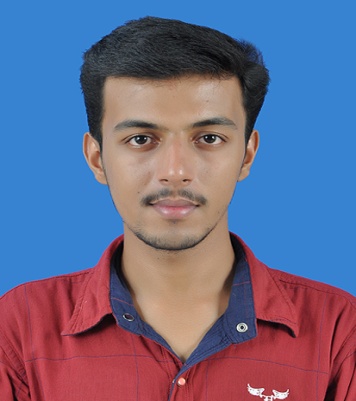 Gulfjobseeker.com CV No: 1410258Mobile +971505905010 / +971504753686 To get contact details of this candidatesSubmit request through Feedback Linkhttp://www.gulfjobseeker.com/feedback/submit_fb.php  Career objectiveSeeking a position in your organization where I can display my technical abilities and knowledge to contribute for the growth of the organization simultaneously helping me to fulfill my carrier objectives and widen my knowledge in this rapid changing field.Academic detailsSTRENGTHHARD WORKING HONESTYABLE TO WORK IN ANY  SITUATIONGOOD COMMUNICATION SKILLGOOD CUSTOMER RELATIONSHIP HOBBIES1. READING BOOKS2. LISTENING MUSIC3. SURFING INTERNET PERSONAL DOSSIERDATE OF BIRTH         :  21/12/1993GENDER                       :   MALEMARITAL STATUS     :  SINGLELANGUAGE KNOWN:   ENGLISH, MALAYALAM, TAMILSOFT SKILL                  :   MICRO-SOFT OFFICE, TYPING , TALLY ERP SOLUTION 9.0  EXPIRENCEONE YEAR WORKING EXPIRENCE AS A   CASHIER IN PVR CINEMAS  IN LULU MALL COCHIN,ONE YEAR WORKING EXPIRENCE IN  BILLING  AT PRIVATE TEXTILE SHOP DECLARATIONI hereby declare that above mentioned information is true to the best of my knowledge and belief and I bear the responsibility of the correctness of the above mentioned particulars.DATE   :QualificationSchool/collegeBoard/universityYear of passingPercentage Of markS.S.L.CNSS HSSMANICKAMANGALAM KERALABOARD OF KERALA  EDUCATION   2010     80HIGHER SECONDARYDEPAUL INSTITUTE AND MANAGEMENTBOARD OF KERALA  EDUCATION    2012     75BACHELOR OF DEGREE IN B.COMINDIRAGANDHI COLLEGE OF ARTS AND SCIENCE,KERALAMG UNIVERSITY    2015     60